Danske Handicaporganisationer – Odense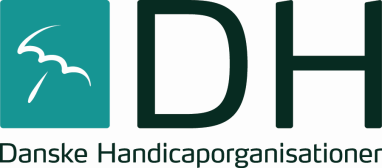 v/ formand  Grævlingløkken 36D, 5210 Odense NVTelefon: 4034 3527. E-mail: malling@post.tdcadsl.dkHjemmeside: www.handicap.dk/lokalt/dsi-odense.dkReferatFU - mødeMandag, den 28. august 2018 kl. 17.00DH-Odense lokale i Seniorhuset i Odense. Mødedeltagere: Birthe Malling (Muskelsvindfonden), Keld Nielsen (Dansk Blindesamfund) Birthe Bjerre (UlykkesPatientForeningen og PolioForeningen), Nina Breilich (UlykkesPatientForeningen og PolioForeningen), Rene Henriksen (Scleroseforeningen), Sven Uglebjerg (LEV) og Arne Hansen (Hjernesagen).Dagsordenen, blev godkendt.Referatet fra FU mødet 28. maj 2018, blev godkendt.  	Orientering ved formand Birthe Malling.Borgmester møde:	Birthe Malling har været til møde med borgmester Peter Rahbæk Juel, hvor livets gang i Odense blev diskuteret. Andre emner var tilgængelighed og samarbejde med kommunen om projekter.	Nina Breilich: Der er store problemer med de midlertidige busholdepladser ved Odense Banegårds Center: Anbringelse af afspærring og stålplader er en skandale. Der er en stor opgave for trafikgruppen.Generationspagt: Der er afsat i alt 400.000 kr. til initiativer, der fremmer generationsmøder i familier og netværk omkring familier på tværs af generationer. Der skal udarbejdes en projektbeskrivelse og ansøgningsfristen er den 18. september.Puljens dag: Primo september afholder Odense Kommune Puljens Dag i Borgernes Hus. På Puljens dag kan I blive klogere på de kommunale puljer, ligesom I kan få ideer til hvordan I kommer i gang med jeres projekter.Temadag.En lørdag primo marts 2019 planlægges et valgmøde, som optakt til det kommende folketingsvalg.Vi vil forsøge at få de fem statsministerkandidater til Odense.Kontakt til organisationerne.Vi vil tage kontakt til organisationerne når temadagen er planlagt.Andre emner for kontakt til organisationerne kunne være tilgængelighed.Persondataforordningen.Diskussion om hvordan vi skulle forholde os til persondata og -adresser efter indførelsen af persondataforordningen.Det blev besluttet, at Birthe Malling skal undersøge ved DH centralt om muligheder, begrænsninger og tiltag der skal gøre det muligt at arbejde i DH-Odense.Handicaprådsmøde.Emnet på næste handicaprådsmøde er Odenses Budget for næste år, hvor de midler der afsat handicapområdet vil blive studeret grundigt.Budget.Vi har modtaget en budget opfølgning, som ser fin ud.Formuen er på kr. 32.000. Regnskabsåret er langt endnu, det slutter først den 31. marts 2019.Seniorhus.Der er bestyrelsesmøde ultimo august.Der kommer ny teleslynge i hal 2.Seniorhuset er varmt og har været meget varmt i sommer.Bordet rundt.Keld Nielsen:		Handicapkørsel: Kommunen er meget tilbage holdene med bevillinger til handicapkørsel, det er ikke alle der ønsker en bevilling til handicap kørsel der får det fra kommunen.Nina Breilich:	Tilgængelighed:Tilgængeligheden er ikke forbedret i sommerens løb.Der mangler stadig toilet på Stige Ø.Der skal følges op på de lovede forbedringer.Workshoppen er desværre aflyst.Med billede dokumentation påpeges det forhold der ikke er i orden.Spis sammen – socialt samvær – flere borger med handicap kunne ikke være sammen med de øvrige borgere. Det er de færreste bord/bænk sæt der kan bruges af kørestolsbrugere.Birthe Bjerre:	Det har været sommer i Danmark og det gode sommervejr kunne nydes ved standen men at bade var lidt besværligt – der mangler rækværk på badebroen i Lundeborg. I Hasmark Oasen mangler den del af rampen der gør det muligt for kørestolsbrugere at havbade!	Der arbejdes med visioner i Tarup Gl. PræstegårdEventuelt.Intet at berette.